Publicado en Tamajón-Guadalajara el 30/11/2021 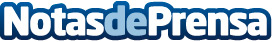 Premio de la Fundación Eurocaja Rural al CIPAT de TamajónEl Centro de Interpretación Paleontológica y Arqueológica de Tamajón (CIPAT) ha sido reconocido, junto a otros siete proyectos, dentro de las Ayudas Sociales 2021 de la entidad como una iniciativa que lucha contra la despoblaciónDatos de contacto:Javier Bravo606411053Nota de prensa publicada en: https://www.notasdeprensa.es/premio-de-la-fundacion-eurocaja-rural-al-cipat Categorias: Fotografía Sociedad Castilla La Mancha Entretenimiento Turismo Premios Construcción y Materiales http://www.notasdeprensa.es